“SMART Student for Future! Program complex de practică pentru studenții de la Facultatea de Istorie și Filosofie, Litere, Psihologie și Științele Educației, în vederea inserției pe piața muncii”Interdisciplinariate aplicată. Workshop de prezentare a Clusterelor SMART II9:00-10:00	Înregistrarea participanţilor 10:00-14:30 	Prezentarea produselor interdisciplinare10:00-10:30 Cluster I - Expert Adrian Boda  10:30-11:00 Cluster II - Expert Rareş Abraham 11:00-11:30 Cluster III - Expert Ion Indolean 11:30-12.00 Pauza de cafea12:00-12:30 Cluster IV - Expert Radu Comes12:30-13:00 Cluster V - Expert Buna Zsolt13:00-13:30 Cluster VI - Expert Cosmin Rusu13:30-14:00 	Discuţii şi concluziiData: 10 martie 2023Locație: Aula Ferdinand, str. Napoca, nr. 11, Cluj-Napoca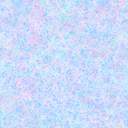 